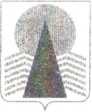 Сельское поселение Сингапай
Нефтеюганский район
Ханты-Мансийский автономный округ - ЮграСОВЕТ ДЕПУТ АТОВ
СЕЛЬСКОГО ПОСЕЛЕНИЯ СИНГАПАЙ	РЕШЕНИЕ23.11.2023                                                                                              № 23	п. СингапайОб утверждении методики расчета арендной платы за пользование объектами
муниципальной собственностиВ соответствии со статьями 209, 215 Гражданского кодекса Российской Федерации, со статьей 62 Бюджетного кодекса Российской Федерации, со статьей 51 Федерального закона от 06.10.2003 № 131-ФЗ «Об общих принципах организации местного самоуправления в Российской Федерации», решением Совета депутатов сельского поселения Сингапай от 12.11.2015 № 74 «Об утверждении Положения о порядке управления и распоряжения имуществом, находящимся в муниципальной собственности муниципального образования сельское поселение Сингапай», Уставом сельского поселения Сингапай, Совет депутатов:РЕШИЛ:Утвердить методику расчета арендной платы за пользование объектами муниципальной собственности согласно приложению.Считать утратившими силу следующие решения Совета депутатов сельского поселения Сингапай:от 20.09.2011 № 144 "Об утверждении методики расчета арендной платы за пользование объектами муниципальной собственности";от 27.03.2017 № 167 " О внесении изменений в решение Совета депутатов сельского поселения Сингапай от 20.09.2011 № 144 "Об утверждении методики расчета арендной платы за пользование объектами муниципальной собственности";от 19.03.2020 № 91 " О внесении изменений в решение Совета депутатов сельского поселения Сингапай от 20.09.2011 № 144 "Об утверждении методики расчета арендной платы за пользование объектами муниципальной собственности";от 27.09.2021 № 155 «О внесении изменений в решение Совета депутатов сельского поселения Сингапай от 20.09.2011 № 144 "Об утверждении методики расчета арендной платы за пользование объектами муниципальной собственности".Настоящее постановление подлежит официальному опубликованию (обнародованию) в бюллетене "Сингапайский вестник" и вступает в силу после официального опубликования (обнародования).Глава сельского поселенияПриложениек решению Совета депутатов сельского поселения Сингапайот 23.11.2023 № 23Методика расчета арендной платы за пользование объектами муниципальной
собственностиАП = АПо х Ккор х Коб, где:АП - размер арендной платы (час, день, месяц, год), рублей;АПо - величина арендной платы, установленная на основании отчета об оценке годовой арендной платы за пользование объектом, составленного в соответствии со статьей 11 Федерального закона от 29.07.1998 № 135-ФЗ «Об оценочной деятельности в Российской Федерации»;Ккор - коэффициент корректировки, устанавливается в размере, определенном таблицей 1, и применяется в отношении указанных в этой таблице категорий арендаторов;Коб - коэффициент корректировки, применяется при передаче отдельных видов имущества и устанавливается в размере, определенном таблицей 2.Таблица 1Таблица 2При передаче в аренду имущества субъектам малого и среднего предпринимательства, признанным социальными предприятиями, размер (начальный (минимальный) размер) арендной платы в первые 2 года аренды имущества устанавливается в сумме 1 рубль в месяц (в том числе НДС) за 1 объект имущества при условии, если субъект малого и среднего предпринимательства, ранее не арендовал объект имущества на условиях, определенных настоящим пунктом.В третьем и последующих годах аренды имущества субъектом малого и среднего предпринимательства, признанным социальным предприятием, размер арендной платы устанавливается в соответствии с пунктом 1 настоящей методики.При нарушении срока внесения арендной платы, начисляются пени в размере 0,1 % с суммы просроченного платежа за каждый день просрочки.Настоящая методика не распространяется на расчет арендной платы за пользование объектами инженерной инфраструктуры жилищно-коммунального комплекса Нефтеюганского района.№Коэффициент, корректирующий размер (начальный размер) арендной платы за имущество, передаваемое в арендуЗначение коэффициента корректировки (Ккор)Субъектам малого и среднего предпринимательства0,5Физическим лицам, применяющим специальный налоговый режим «Налог на профессиональный доход»0,5Субъектам креативных индустрий (юридическим лицам и индивидуальным предпринимателям)0,5Субъектам малого и среднего предпринимательства, признанным социальными предприятиями0,1№Коэффициент, корректирующий размер (начальный размер) арендной платы за передаваемые в аренду отдельные виды имуществаЗначение коэффициента корректировки (Коб)Объекты связи и центры обработки данных0,5